ÇOCUK İHMALİ VE İSTİSMARBU SUÇA ORTAK OLMAYIN!(Veli) 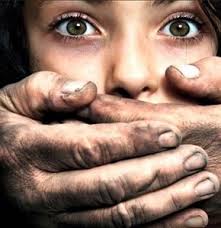 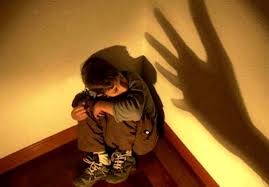     Çocuk ihmali ve istismarı dünyada milyonlarca çocuğu ve ailelerini etkileyen     önemli bir toplumsal sorundur. Günümüzde çocukların korunması, yetiştirilmesi, öğrenimleri, çocuk hakları, çocuk suçluluğunu önleyici tedbirler, çocukların bakımı ve korunması konularında toplumsal duyarlılığı arttırmaya yönelik çalışmalara verilen önem gittikçe artmaktadır. Bu konuda toplumsal bilgilendirme çalışmaları önleyici tedbir olarak görülmektedir.  İhmal ve İstismar Nedir? İstismar: 18 yaş altındaki çocuklara yönelik gerçekleştirilen ve çocuğun birçok anlamda zarar görmesi ile sonuçlanan durumdur. İhmal: Çocuğa bakmakla yükümlü  kimselerin; çocuğun beslenme, korunma, barınma, sevgi, eğitim, sağlık gibi temel gereksinimlerini yeterince  karşılayamamasıdırİstismar Türleri Nelerdir?Fiziksel İstismar: Bir kaza olmaksızın, fiziksel travma ya da yaralanmalarla sonuçlanan herhangi bir davranış biçimidir. Kasıtlı olarak fiziksel güç kullanımı vardır.Belirtileri:Morluklar, yaralar, kırıklar ve  yanıklarDeğişik seviyelerdeki iyileşme belirtilerinde el izi, ısırık izi;Kemer, elektrik kablosu gibi acı vermek için kullanılan nesnelerin izleriTatil, hafta sonu vb. gibi bir durum sonrası tekrarlayarak ortaya çıkması.Cezalandırmayı hak ettiği yönündeki tutumİklim şartlarına uygun olmayan ve vücudu saklamak için giyilen giysilerFiziksel temastan rahatsız olmaOkula erken gitme, okuldan geç ayrılmaEve gitmekten korkmaAğrı şikayetleri ya da rahatsız hareketler.    Yaraların yeri, yaralanmanın sıklığı, anne babanın çocuğun durumuna kayıtsız kalmaları, ailenin/bakıcının ve çocuğun anlattığı öyküler arasında çelişkilerin olması, tekrarlayan şüpheli fiziksel göstergeler fiziksel istismardan şüphelenmeyi gerektirecek durumlardır.Not: Kaza yaralanmaları daha çok kemikli bölgelerde görülür.Duygusal İstismar; Çocuğun psikolojik olarak sözel yolla istismar edilmesidir.Çocuğun kimliğinin zedelenmesine yol açar. Duygusal istismara neden olan davranışlar daha çok çocuk ve ergenin yakın çevresinde onunla ilişkili olan yetişkin kişiler tarafından gösterilmektedir. Duygusal istismar tek başına bulunabileceği gibi birçok olguda fiziksel ve cinsel istismar ile birlikte bulunmaktadır. Azarlama, hakaret etme, küçümseme, tehdit etme, suçlama, çocuğa küsme, yokmuş gibi davranma, çocukla alay etme, ihtiyaç duyduğu sevgi, ilgi ve yakınlığın gösterilmemesi bazı duygusal istismar davranışlarıdır.Duygusal istismara yol açan ebeveyn davranışları:Reddetme, AşağılamaAyırma, yalnız bırakma       Yıldırma, korkutma- KışkırtmaGörmemezlikten gelmeDuyguların ifadesini engellemeKullanma, suça yöneltme       Duygusal ihtiyaçlarına cevap vermeme       Zihinsel sağlık, tıbbi ve eğitimsel ihmalYaş ve gelişimsel yönden çocuktan  kapasitesinin çok üstünde beklentilerin olması.Belirtiler:Konuşma ya da diğer iletişim bozukluklarıPasiflik ya da saldırganlık gibi aşırı davranışlarGelişimsel gecikmelerUyku bozuklukları, oyun oynamada tutuklulukYaşından büyük ya da küçük davranmaKendine zarar verici davranışlar ya da intihardüşüncesi görülebilir.Cinsel İstismar: Henüz cinsel gelişimini tamamlamamış bir çocuğun ya da ergenin bir erişkin tarafından cinsel arzu ve gereksinimlerini karşılamak için güç kullanarak, tehdit ya da kandırma yoluyla kullanılmasıdır.Cinsel İstismar TürleriDokunma olmaksızın yapılan cinsel istismar: (açık seçik telefon konuşmaları, teşhircilik röntgencilik)Dokunmanın yer aldığı cinsel istismar: (Cinsel amaçlı dokunma- dokundurtma)Cinsel birleşmenin olduğu istismar: ( Cinsel ilişki- fuhuşa zorlama)Cinsel istismara uğrayan çocukların psikolojisi ciddi anlamda bozulur ve çocuk;Tekrarlayan zihinsel canlandırmalar yaşar,Korku ve kaygı oluşur.Çocukluk çağı cinsel istismar mağdurları çoğu zaman durumu hiç kimseye söylemezler.Çünkü;Günah işlediğine bu yüzden cezalandırılacağına inanır ya da terk edileceği korkusu yaşar.Utanç ve suçluluk duygusu yaşar.İstismarcının tehditlerinden korkarlar.İstismarcıyı korumak isteyebilir, sevebilir ama yaptıklarını sevmezler.Nasıl anlatılacağını bilmeyebilirler. İyi çocukların cinsellikle ilgili sözcükleri kullanmasının doğru olmadığı söylenmiştir.Ensest İlişki: Çocuk ile resmi ya da gayri resmi akrabalıkları olan ve kanunen evlenmeleri yasak aile bireyleri tarafından yapılan cinsel istismar biçimidir.( Üvey anne- baba, amca dayı gibi)Ensest ilişkide genellikle ‘devamlılık’ vardır. Ensest, cinsel istismarın en çok görülen ve en kabul edilemez biçimidir.  Cinsel İstismarın Belirtileri:Fobik kaçınmalar (İstismarcı ile aynı ortamda bulunmak istememe,Cinsel bilgi düzeyinde artış olması,Resim yada davranışlarında ‘cinsel’ içerikli temalar,Fiziksel temas veya yakınlıktan kaçınma,Giyinirken ve soyunurken tedirgin olması,Depresyona girme ve sosyal geri çekilme,Uyku sorunlarının ortaya çıkması,Okul ve arkadaş sorunlarının ortaya çıkması,Suça yönelme,Kendine zarar verme davranışı,Belli yerlerden ve kişilerden çok fazla korkmaRegresif davranışlar( yaşının altında davranışlar sergilemesi),Ani davranış değişikliği görülmektedir.    “Cinsel istismarın en güçlü göstergelerinden biri çocuğun ifadesidir. Çocuk cinsel istismara uğradığını söylüyorsa, bunu ciddiye alın. İstatiski Bilgiler  Kızlar erkeklere göre 2 ile 5 kat daha fazla istismara uğruyor.Cinsel istismar, çoğunlukla mağdurun tanıdığı      kişi tarafından gerçekleştiriliyor(%85 tanıdık biri)İstismara uğrayan çocukların % 70’i 11 yaşından küçüklerden oluşuyor.( 6-10 yaş arası)Fiziksel engel, zihinsel gelişim geriliği ve ruhsal hastalığı olan çocuklara istismara daha çok açıktır.İstismarın yüzde 80-95’lik bölümü 25-40 yaş arası evli erkekler tarafından yapılıyor ve olay genellikle ev ile okul arasındaki bölgede gerçekleşiyor.Ailelere ÖnerilerÇocuğunuzla iyi bir iletişim içinde olun.Çocuğunuzun sağlıklı arkadaşlıklar geliştirmesine yardımcı olun. Kalabalık içinde olmak güven verir ve zorbalar arkadaş çevresi olan çocukları daha az hedef seçerler.Çocuğunuza yaşına uygun cinsel eğitim verin.Çocuklarınıza, güvenliklerini korumak için gerekirse kendilerine zarar veren kişiden kaçmak, yüksek sesle bağırmak ve onu tekmelemek gibi bazı kural dışı davranışlarda bulunabileceklerini anlatın.Ailenden izinsiz arkadaş ve komşu evlerine gitmemesi gerektiğini öğretin.İnternet ortamında tanımadığı kişilerle konuşmaması ve onlarla arkadaşlık etmemesi gerektiğini söyleyin.Çocuklarınıza bedenlerinin kendilerine ait olduğunu, özellikle iç çamaşırları ile kapatılan bölgelerin çok özel bölgeler olduğunu ve kimsenin bu bölgelere dokunma hakkının olmadığını anlatın.Çocuğunuza bedeninin kendisine ait olduğunu, ellenmek veya öpülmek istemiyorsa buna ‘Hayır’ deme hakkının olduğunu öğretin.